РЕСПУБЛИКА  КРЫМАДМИНИСТРАЦИЯ НИЖНЕГОРСКОГО СЕЛЬСКОГО ПОСЕЛЕНИЯНИЖНЕГОРСКОГО РАЙОНА РЕСПУБЛИКИ КРЫМПОСТАНОВЛЕНИЕ« 29 »  марта  2019 г.                          №  174                              пгт. НижнегорскийО внесении изменений в административный регламент предоставления муниципальной услуги «Признание граждан в качестве нуждающихся в улучшении жилищных условий в рамках ФЦП «Устойчивое развитие сельских территорий на 2014-2017 годы и на  период до 2020 года» Заслушав информацию  начальника отдела по предоставлению муниципальных услуг администрации Нижнегорского сельского поселения Бытко Н.И., рассмотрев Протокол рабочего совещания по вопросу правового урегулирования проблем, связанных с выдачей справок о составе семьи, о совместном проживании, выписки из домовой книги от 25 января 2019г., в связи с отсутствием информации о зарегистрированных лицах по домовладению, руководствуясь Приказом МВД России от 31 декабря 2017 г. N 984 «Об утверждении Административного регламента Министерства внутренних дел Российской Федерации по предоставлению государственной услуги по регистрационному учету граждан Российской Федерации по месту пребывания и по месту жительства в пределах Российской Федерации»,  Федеральным законом от 27.10.2010 г. № 210-ФЗ «Об организации предоставления государственных и муниципальных услуг», Уставом муниципального образования Нижнегорское сельское поселение, постановлением администрации  Нижнегорского сельского поселения № 138 от 19.03.2019 г.  «О внесении изменений в административный регламент предоставления муниципальной услуги «Выдача справок (с места жительства о составе семьи, иных видов справок)»  Нижнегорского сельского поселения Нижнегорского района Республики Крым», администрация Нижнегорского сельского поселенияПОСТАНОВИЛА:Внести в административный регламент предоставления муниципальной услуги «Признание граждан в качестве нуждающихся в улучшении жилищных условий в рамках ФЦП «Устойчивое развитие сельских территорий на 2014-2017 годы и на  период до 2020 года» от 05.02.2016 г. № 60 (далее - Регламент) следующие изменения:в пункте 4 части 6 раздела 2  Регламента слова «справка с места жительства и о составе семьи» заменить словами «декларация сведений о гражданах, зарегистрированных в жилом помещении по месту жительства заявителя, и иных сведениях»; Исключить пункт 1 части 6.3. раздела 2 Регламента;Исключить пункт а части 1.3.  раздела 3 Регламента.Настоящее постановление вступает в силу со дня его обнародования на информационных стендах Нижнегорского сельского поселения.Председатель Нижнегорского сельского совета-глава администрации Нижнегорского сельского поселения                                             А.А. КоноховПодготовлено:ведущий специалист отдела по предоставлению муниципальных услуг                        С. В. ПархоменкоСогласовано:начальник отдела по правовым вопросам и вопросам коррупции                                                      О. В. Терещенко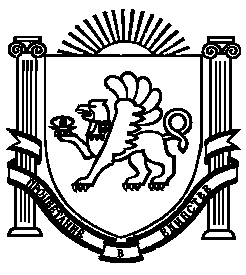 